Как   лечить   сильный  кашель  у  ребенка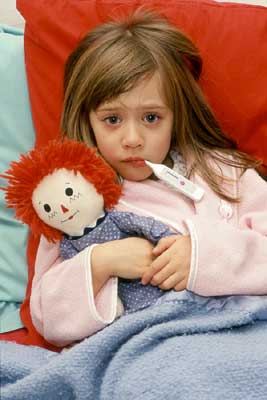 У маленьких детей кашель - довольно распространенное явление, поскольку их иммунитет еще недостаточно сформирован. Многие родители замечали, что лечить сильный кашель у ребенка практически бесполезно. Можно бесконечно давать малышу таблетки, поить его микстурами и сиропами, но кашель если и утихает на время, то через несколько дней вновь возникает с новой силой. Порой мамы обращают внимание, что у ребенка больше не имеется других симптомов какого-либо недомогания, зато кашель неизменно привлекает к себе внимание, заставляя родителей нервничать и обращаться к врачам с вопросом о том, как лечить сильный кашель у ребенка.Нередко папы и мамы чувствуют себя бессильными и не знают, как эффективно лечить сильный кашель у своего ребенка, ведь он так мешает спокойно спать, попросту изматывает и даже приводит к возникновению рвоты, потере веса у грудничков. Перед тем, как лечить сильный кашель, необходимо разобраться в причинах его возникновения, понять, что это вообще за явление и нужно ли с ним бороться. Как известно, кашель является защитной реакцией нашего организма, способствующей очищению дыхательных путей от инородных предметов и болезнетворных микроорганизмов. Сам по себе кашель не является заболеванием, однако он служит симптомом многих недугов, начиная от ОРЗ и заканчивая туберкулезом. Из этого становится понятно, что не имеет смысла лечить сам симптом, то есть кашель, а необходимо заниматься лечением основного заболевания, вызвавшего его.Зачастую врачи не рекомендуют излишне увлекаться лечением кашля у ребенка, поскольку он, как ни как, способствует тому, что дыхательные пути малыша очищаются от скопления всего вредного, а, следовательно, он быстрее выздоравливает. Кроме того, использование многих лекарственных средств также не пойдет на пользу неокрепшему организму. Разумеется, существуют исключения, например, сухой лающий кашель, необходимо лечить обязательно, поскольку он в любом случае не выполняет свои защитные функции, а делает состояние только хуже.Обычно для лечения кашля у детей применяются 3 вида лекарственных препаратов.1. Отхаркивающие средства. Используются для скорейшего выведения мокроты из дыхательных путей.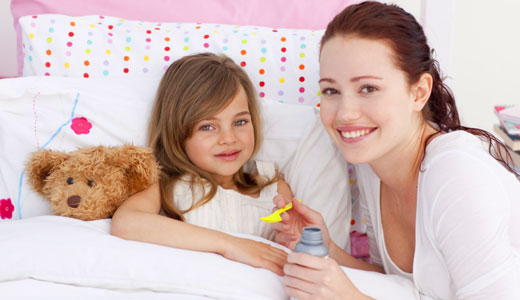 2. Противокашлевые препараты. Подавляют сильный, мучительный кашель у ребенка, который физиологически не оправдан. Такие препараты оказывают воздействие на определенные участки головного мозга, снижают чувствительность рецепторов, отвечающих за кашель.3. Муколитические средства. Такие лекарства облегчают выведение мокроты за счет ее разжижения. Иногда муколитики относят к отхаркивающим средствам.Если у ребенка наблюдается сухой кашель, обычно ему назначаются противокашлевые препараты, в тех случаях, когда кашель мокрый, используются отхаркивающие средства. Противопоказано применять одновременно и те и другие средства, поскольку тем самым можно спровоцировать скопление мокроты в бронхах. Существуют определенные препараты от кашля, которые обычно не назначаются детям. Это кодеин, этилморфин, димеморфан. Ребенку такие препараты может назначить только врач в исключительных случаях, в иных ситуациях, при сильном кашле, например, из-за плеврита или коклюша, назначаются лекарства, не вызывающие привыкания.При ОРЗ, бронхите, пневмонии чаще всего наблюдается мокрый кашель, для его лечения обычно используются муколитики, среди которых наиболее популярны Бромгексин, АЦЦ, Амброксол и пр. В качестве отхаркивающих средств, применяются Мукалтин, Пертуссин, Солутан. Многие лекарства производятся из целебных трав, то есть содержат в себе натуральные компоненты. Очень действенным средством от кашля является корень солодки, из которого в продаже можно найти сироп. Также применяются от кашля мать-и-мачеха, подорожник, чабрец – все эти травы в аптеках продаются в готовых грудных сборах. Однако помимо любых лекарственных средств, для лечения кашля очень важным будет соблюдение и других условий. Как лечить и что нужно делать, если сильный кашель у ребенка не проходит долгое время?1. Чаще всего причиной кашля являются респираторные болезни, и именно с их лечения следует начинать избавляться от такого симптома, как кашель. Правда, как все знают, даже после выздоровления, кашель способен оставаться и на протяжении многих дней, поэтому для полного исцеления можно применять специальные средства, названные выше.2. В период лечения ребенок должен быть тепло одет. Давно замечено, что носки или жилетка изготовленные их козьей или овечьей шерсти отлично сохраняют в организме тепло и препятствуют многим заболеваниям. В том числе предотвращают приступы кашля.3. Не следует забывать о старинных народных средствах лечения, а именно: чай с малиновым вареньем, горячее молоко с медом и сливочным маслом. Эти прекрасные натуральные средства не только нравятся детям за свой сладкий вкус, но и способствуют разжижению мокроты, ее выведению. Это отменные потогонные средства, облегчающие общее состояние больного. Правда, необходимо помнить, что не следует поить ребенка чаем с малиной, если у него наблюдается высокая температура.4. Кашель часто обостряется по ночам, поэтому перед сном, полезно делать компрессы и другие согревающие грудную клетку процедуры. Один из способов согревающего компресса: взять капустный лист, намазать его с одной стороны медом, приложить к грудной клетке. Сверху накрыть фольгой, зафиксировать бинтом или пеленкой и оставить на ночь. Необходимо быть осторожными, следить за тем, чтобы у ребенка не обнаружилась аллергическая реакция.5. При заболеваниях дыхательных путей, сопровождающихся кашлем, обычно советуют делать ингаляции с минералкой, для чего очень полезно купить специальный ингалятор. Очень хорошо смягчает сухой кашель и помогает облегчить состояние ребенка.